Создание развивающей  предметно-пространственной средыУголок театральных игр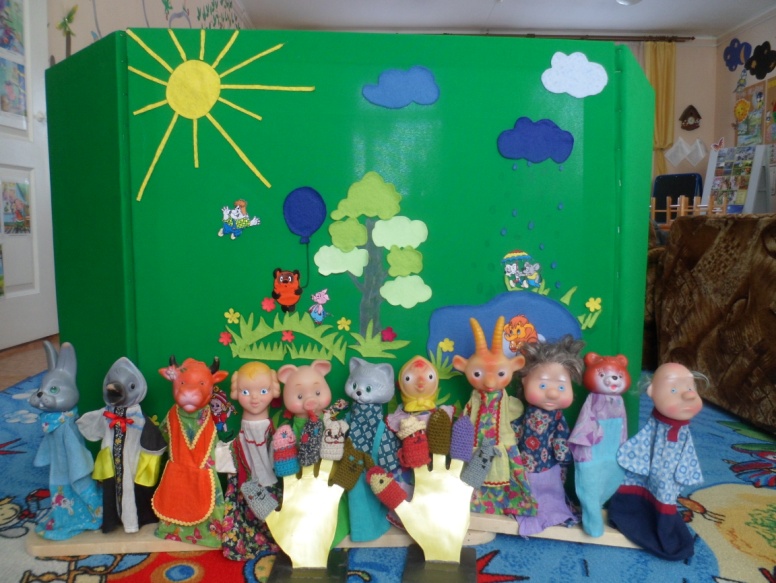 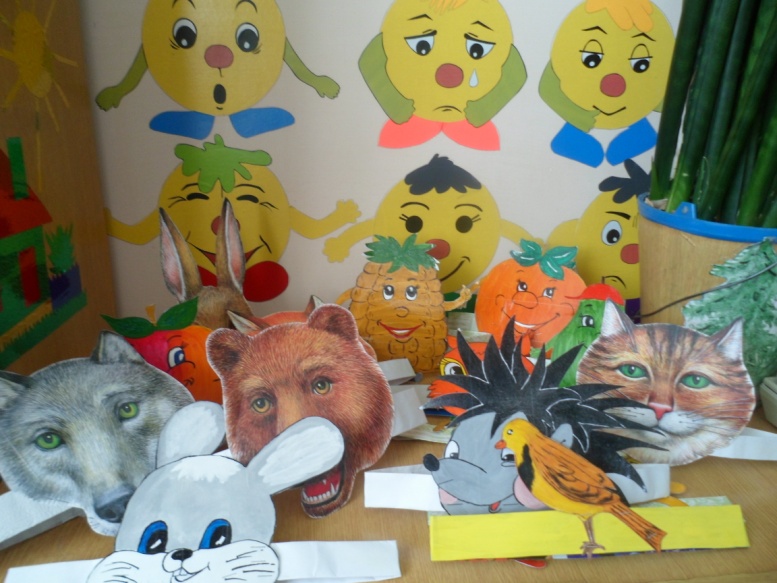 Уголок непосредственно – образовательной деятельности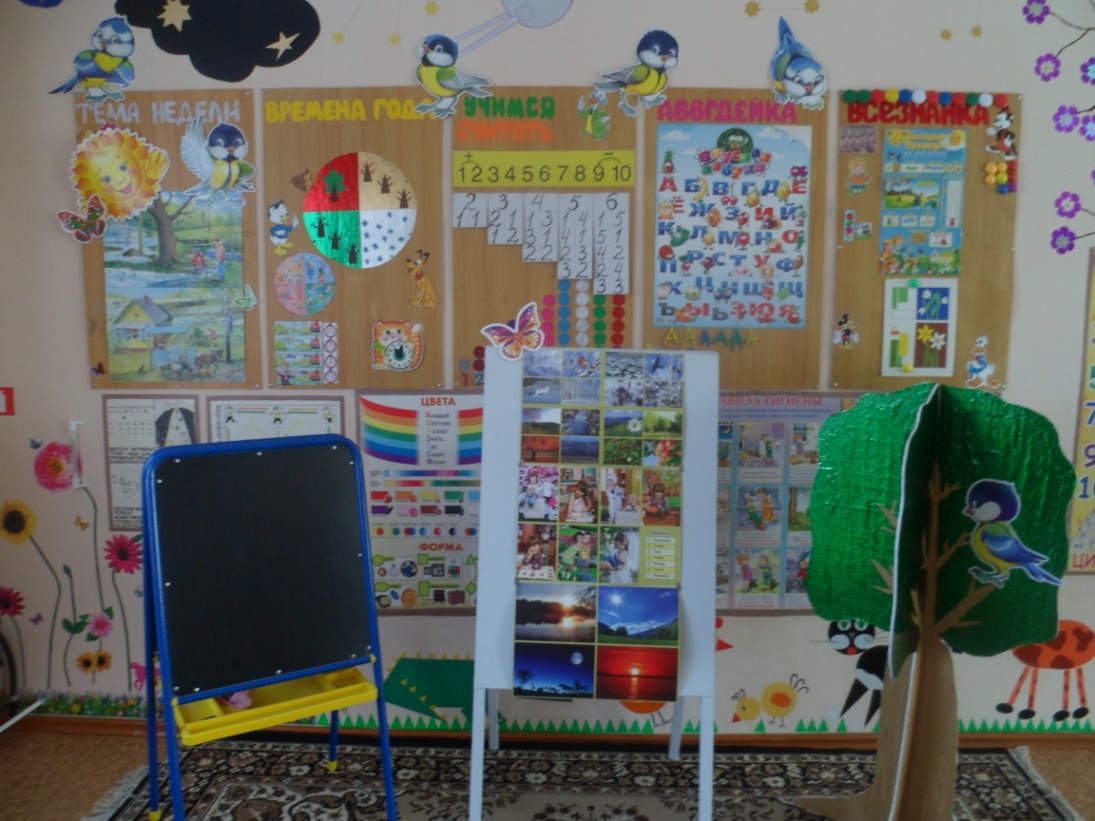 Уголок конструирования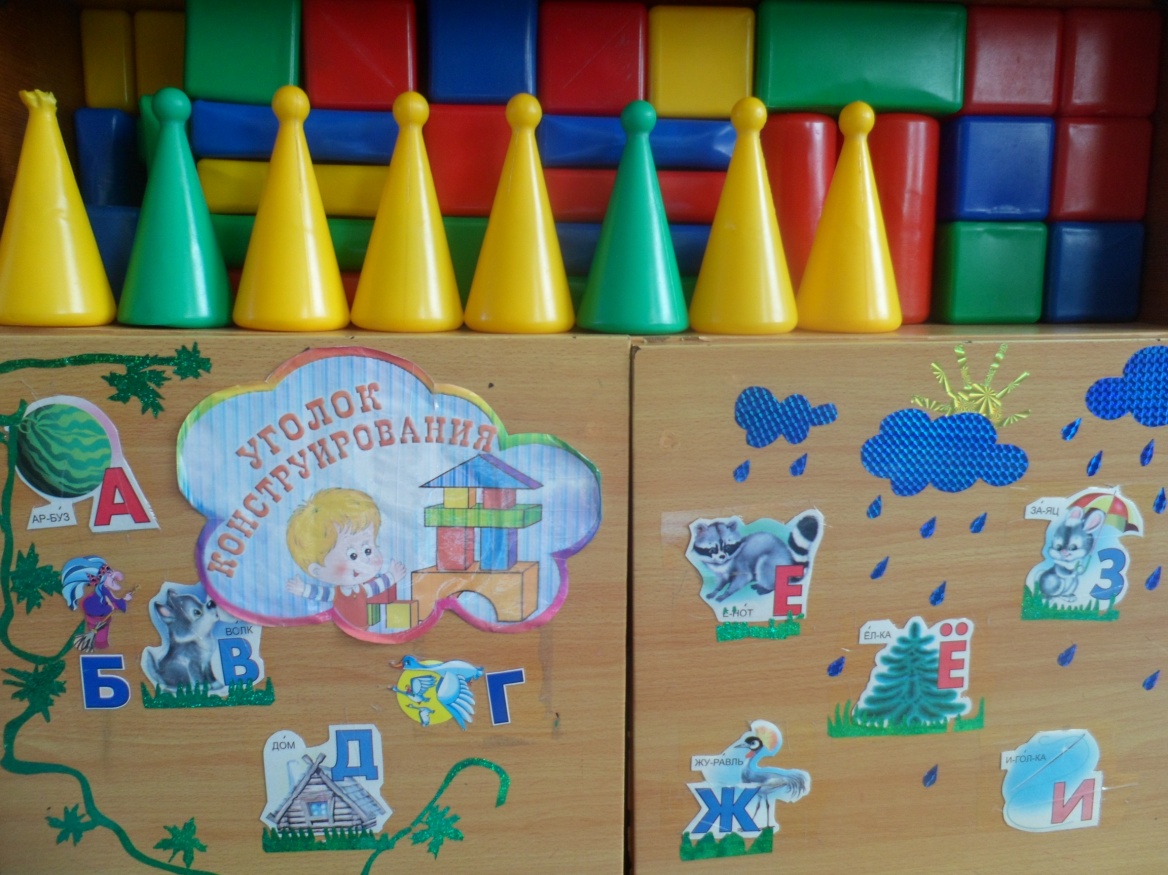 Уголок настольно – печатных игр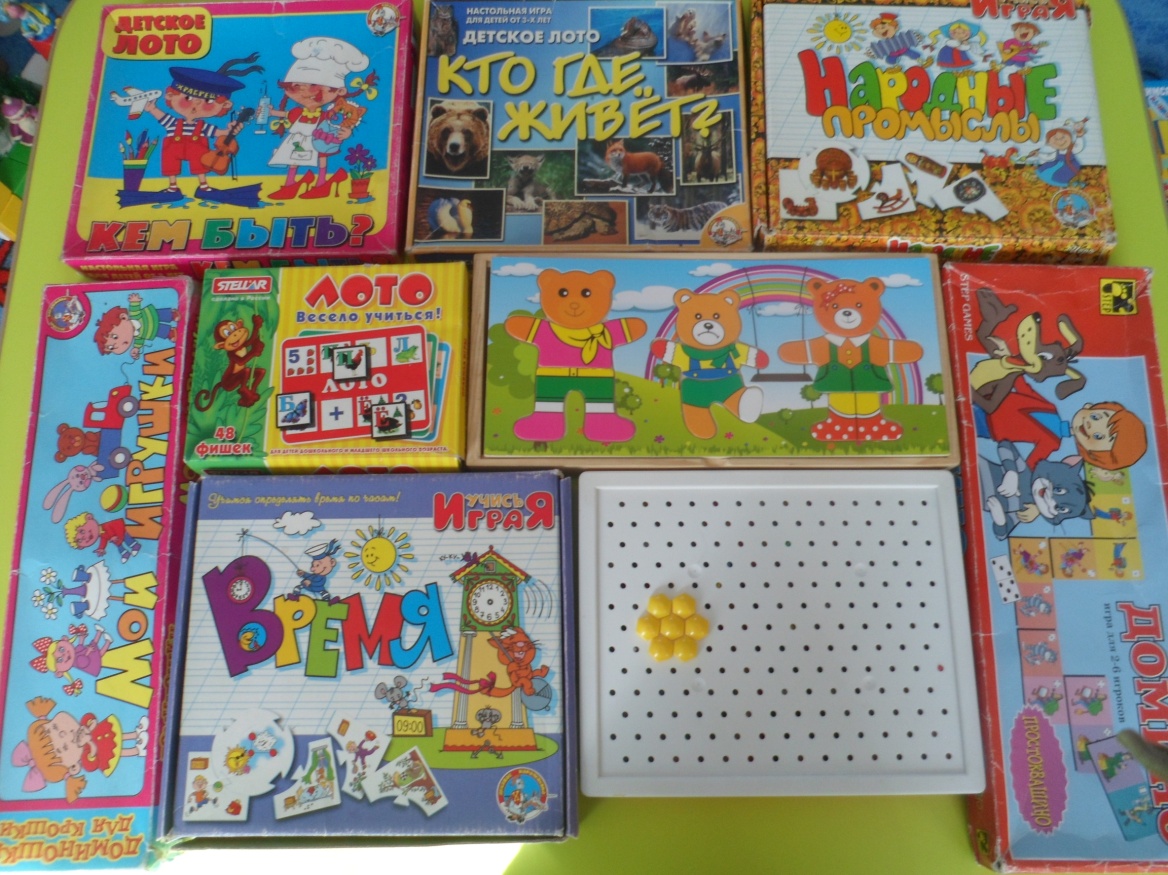 Уголок математики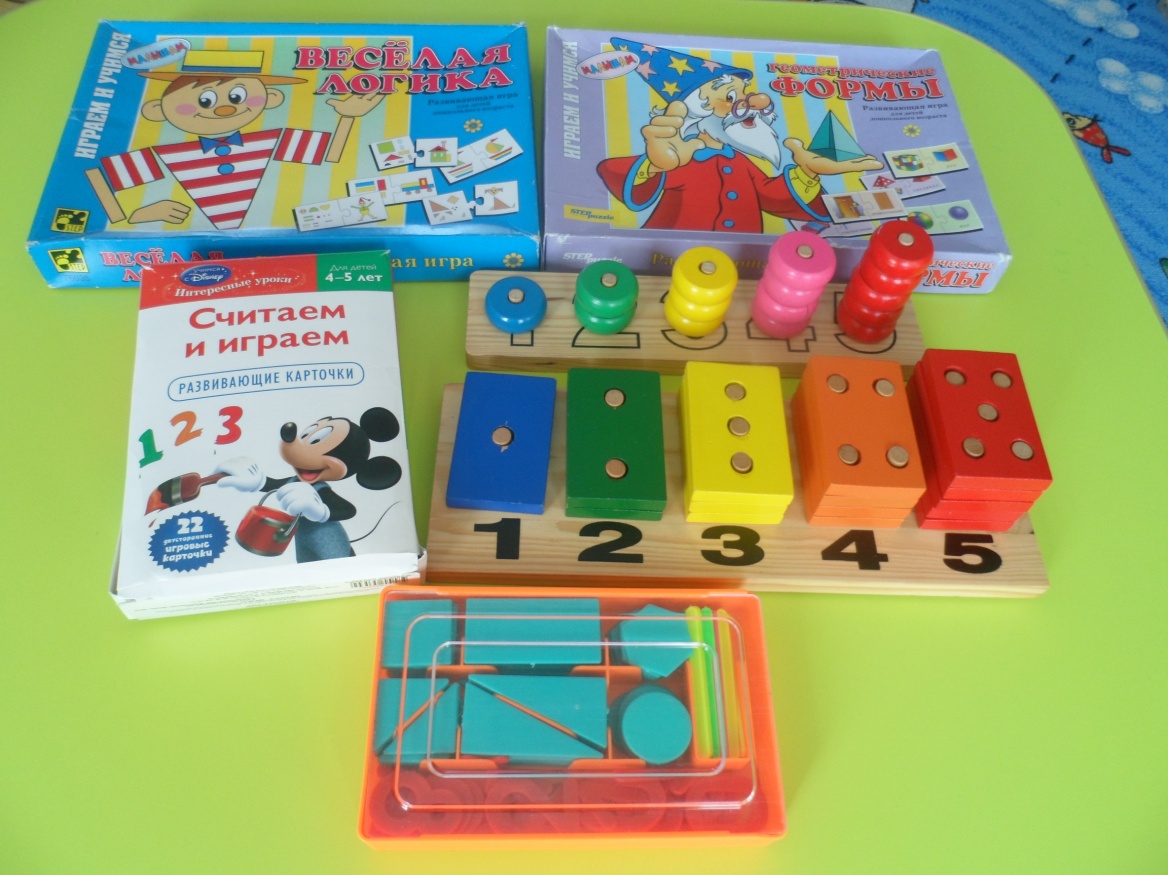 Уголок ПДД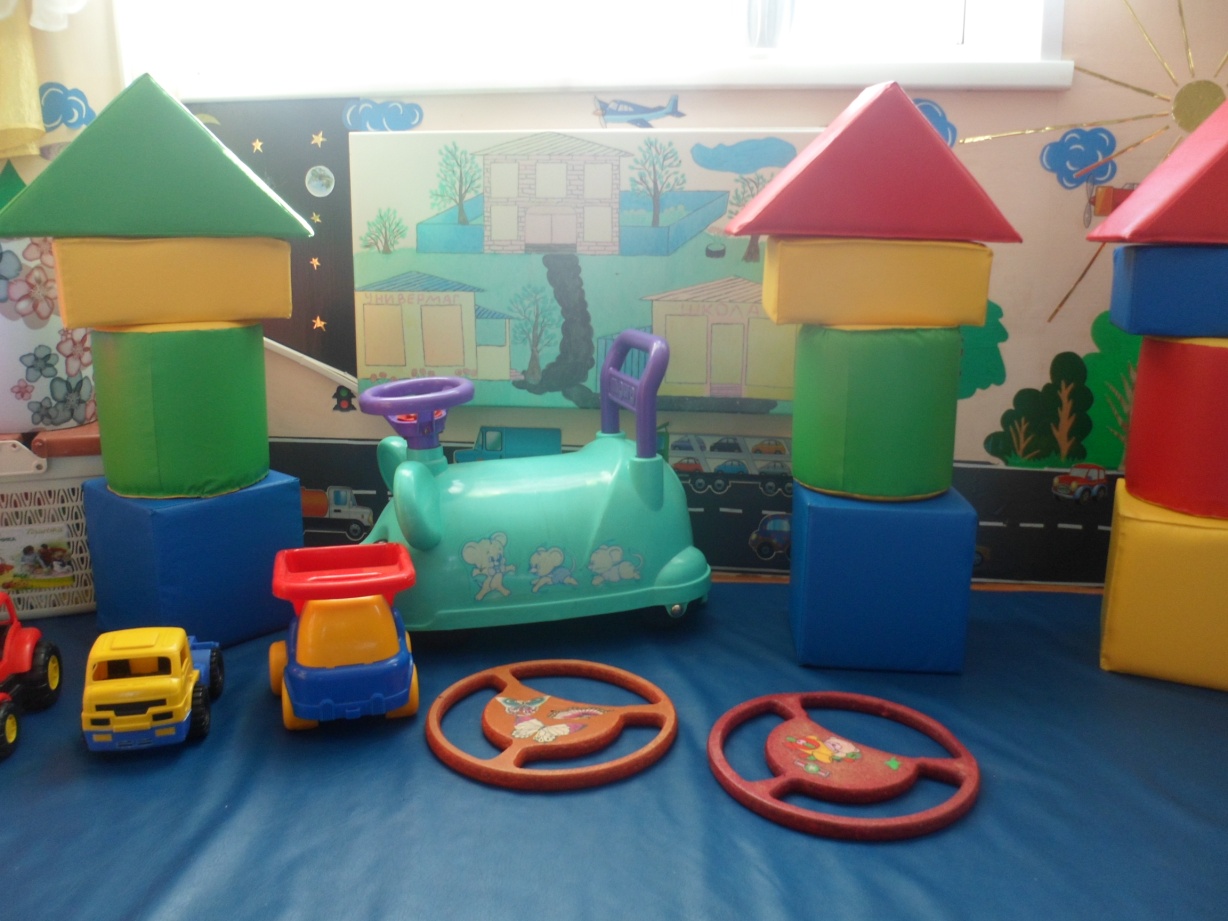 Уголок ИЗО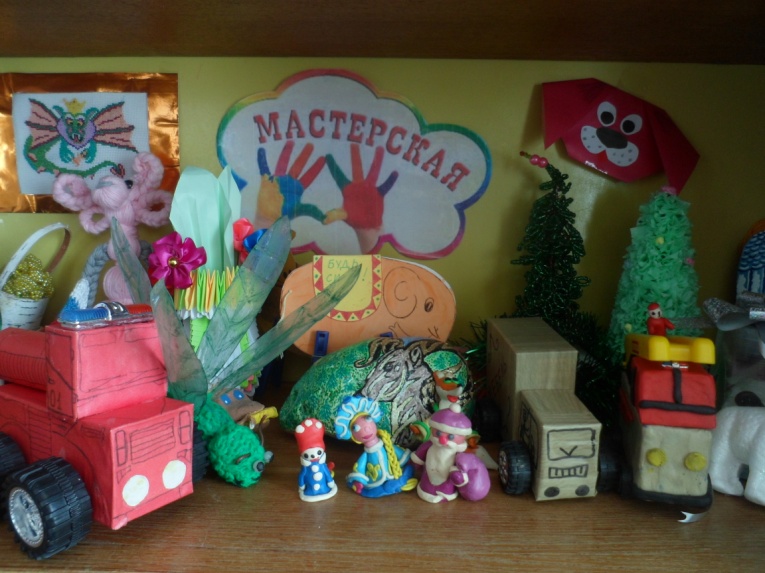 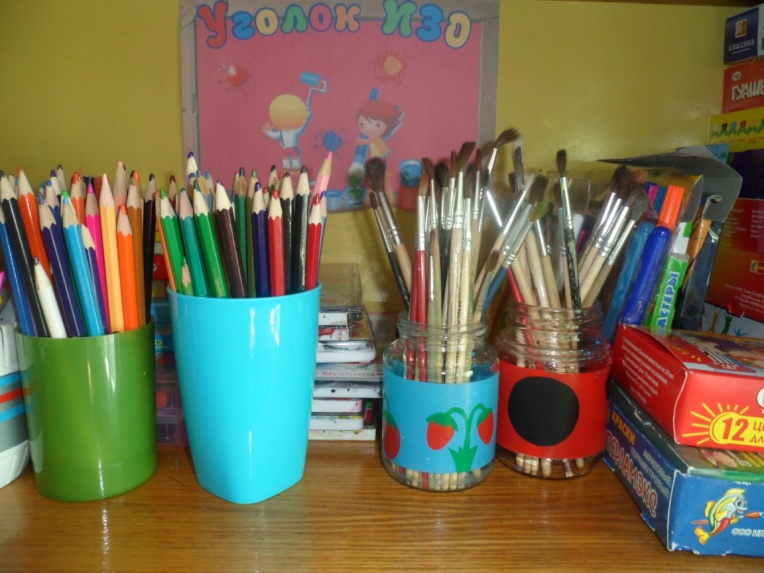 Спортивный уголок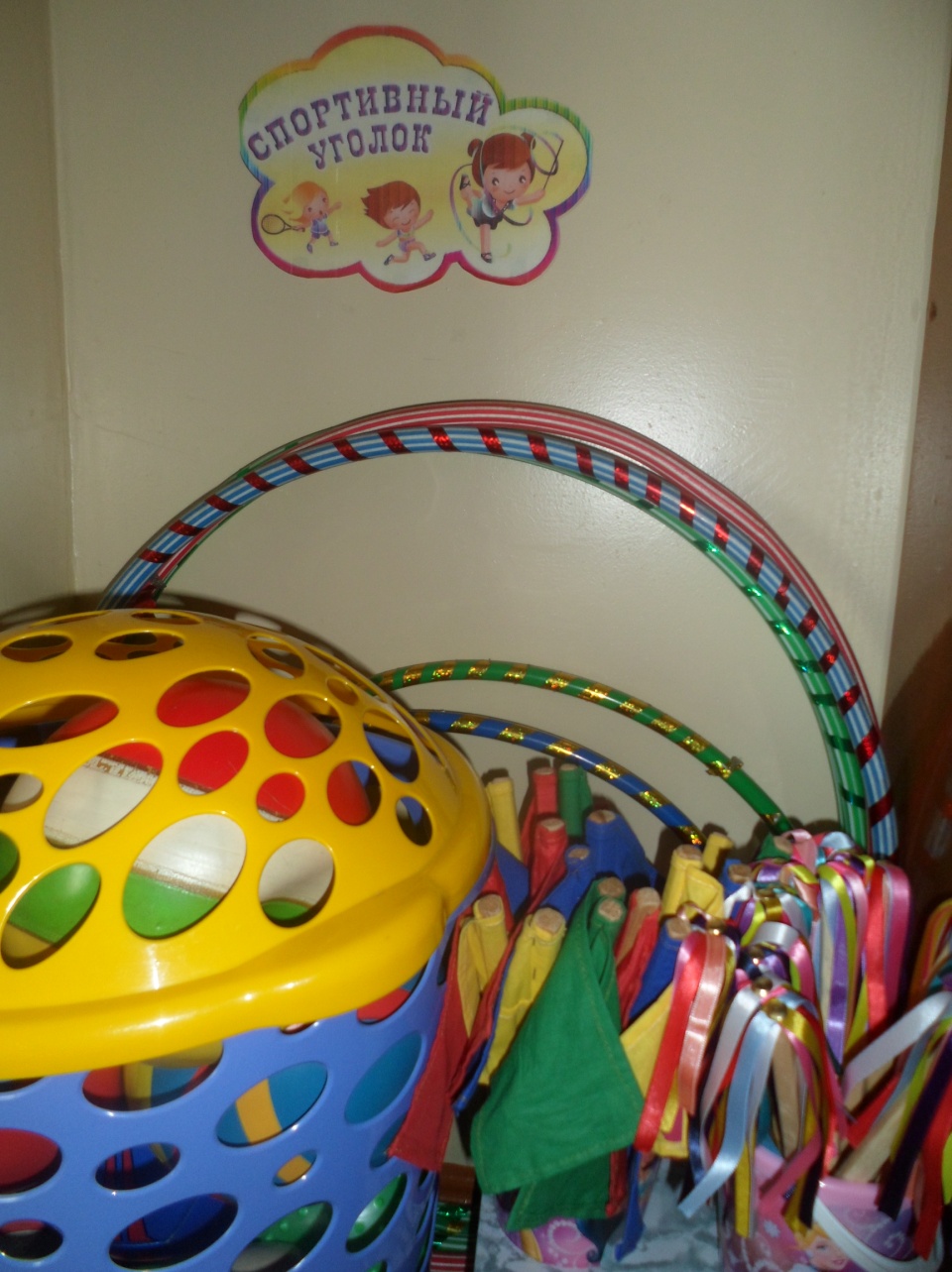 Уголок природы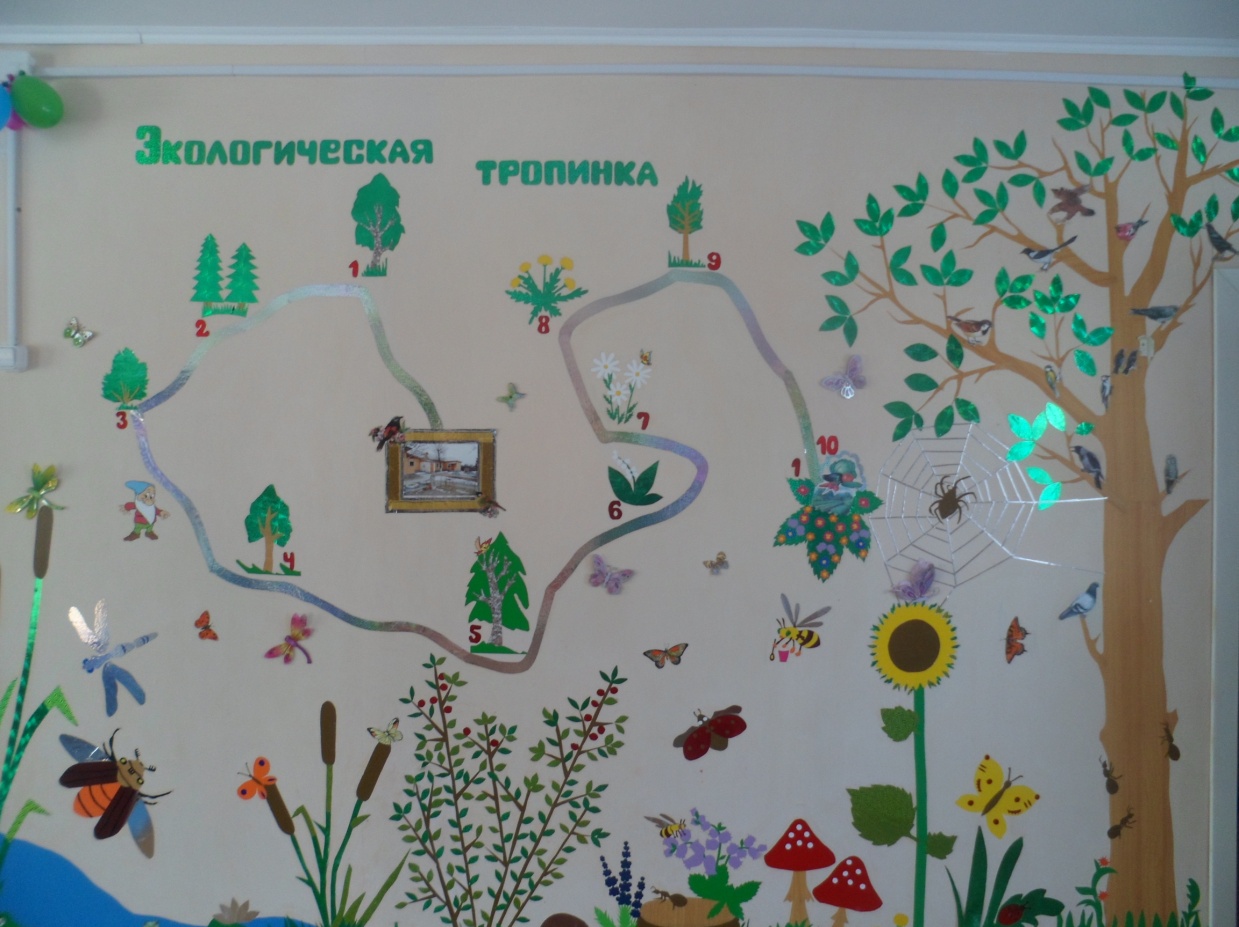  Книжный уголок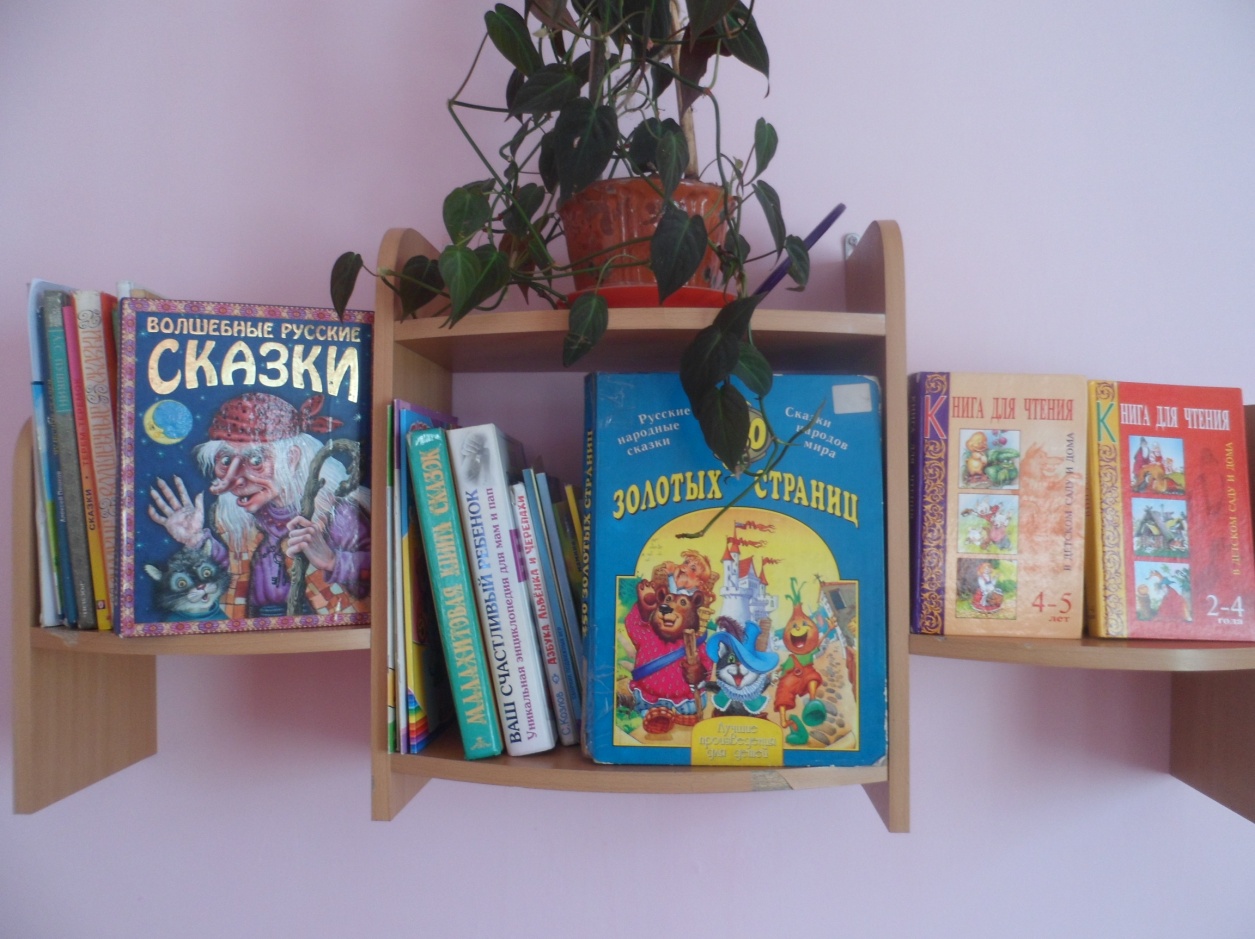  Больница 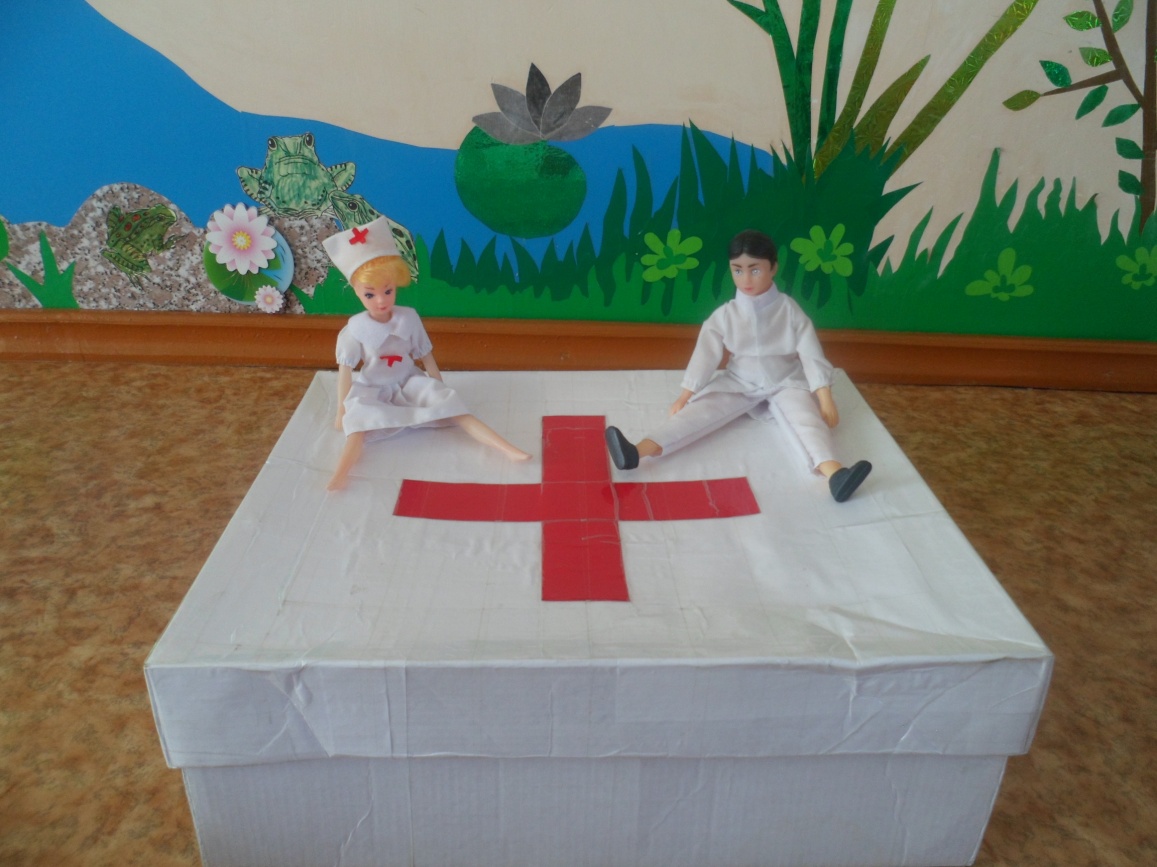  Почта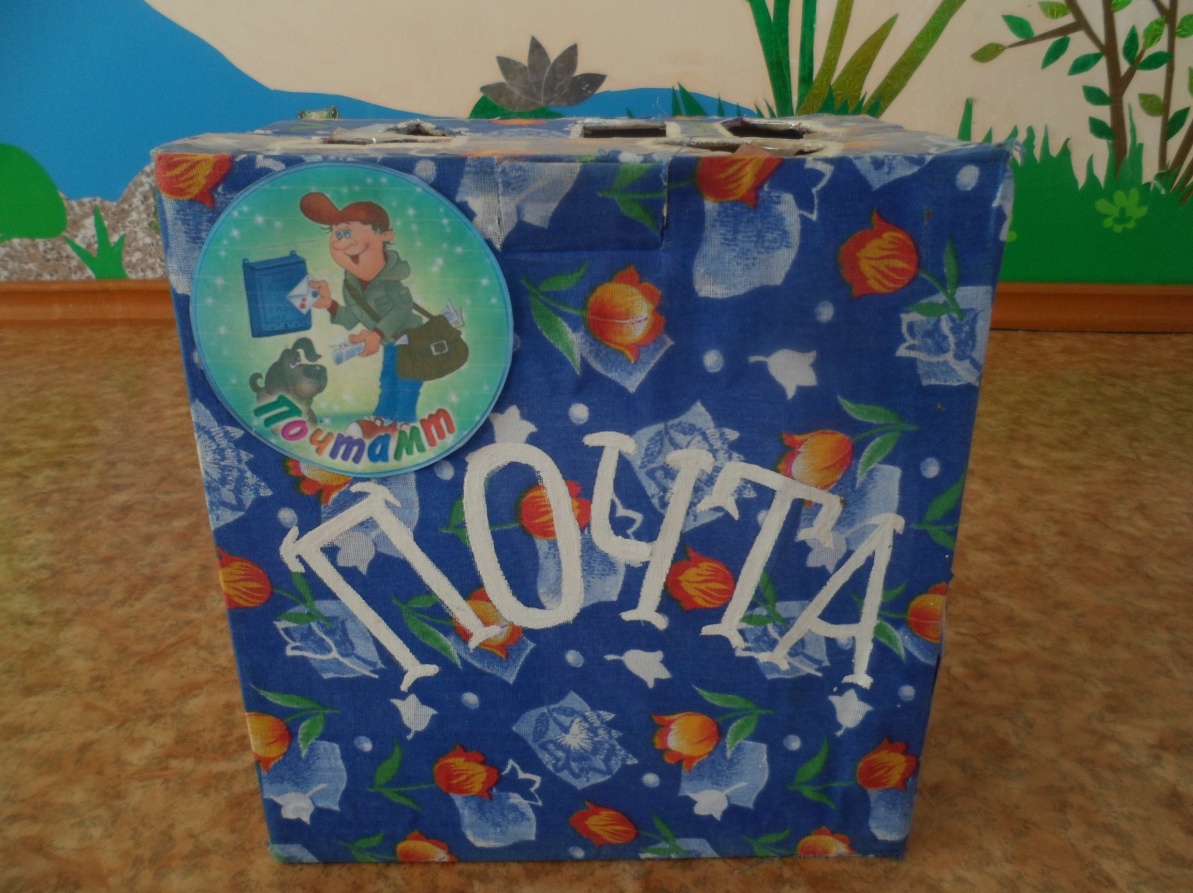 Магазин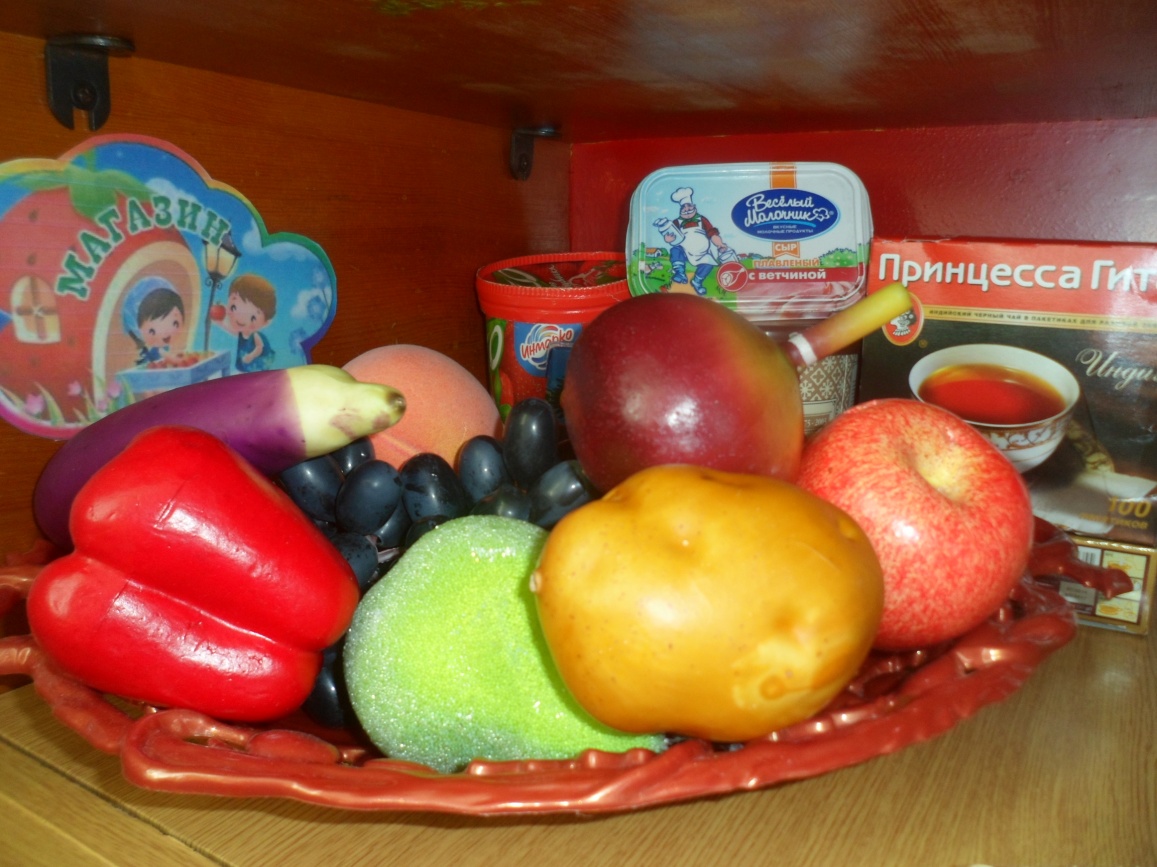 Уголок «Дом семья»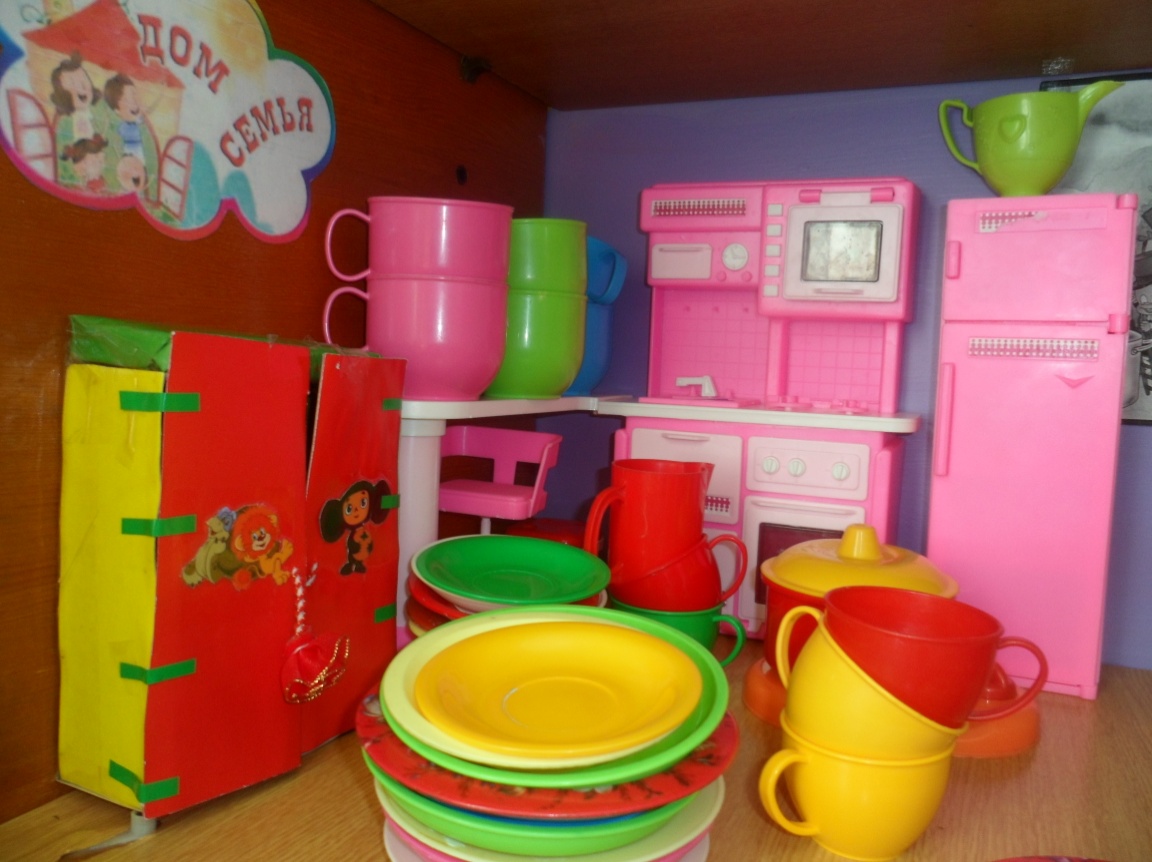 Салон красоты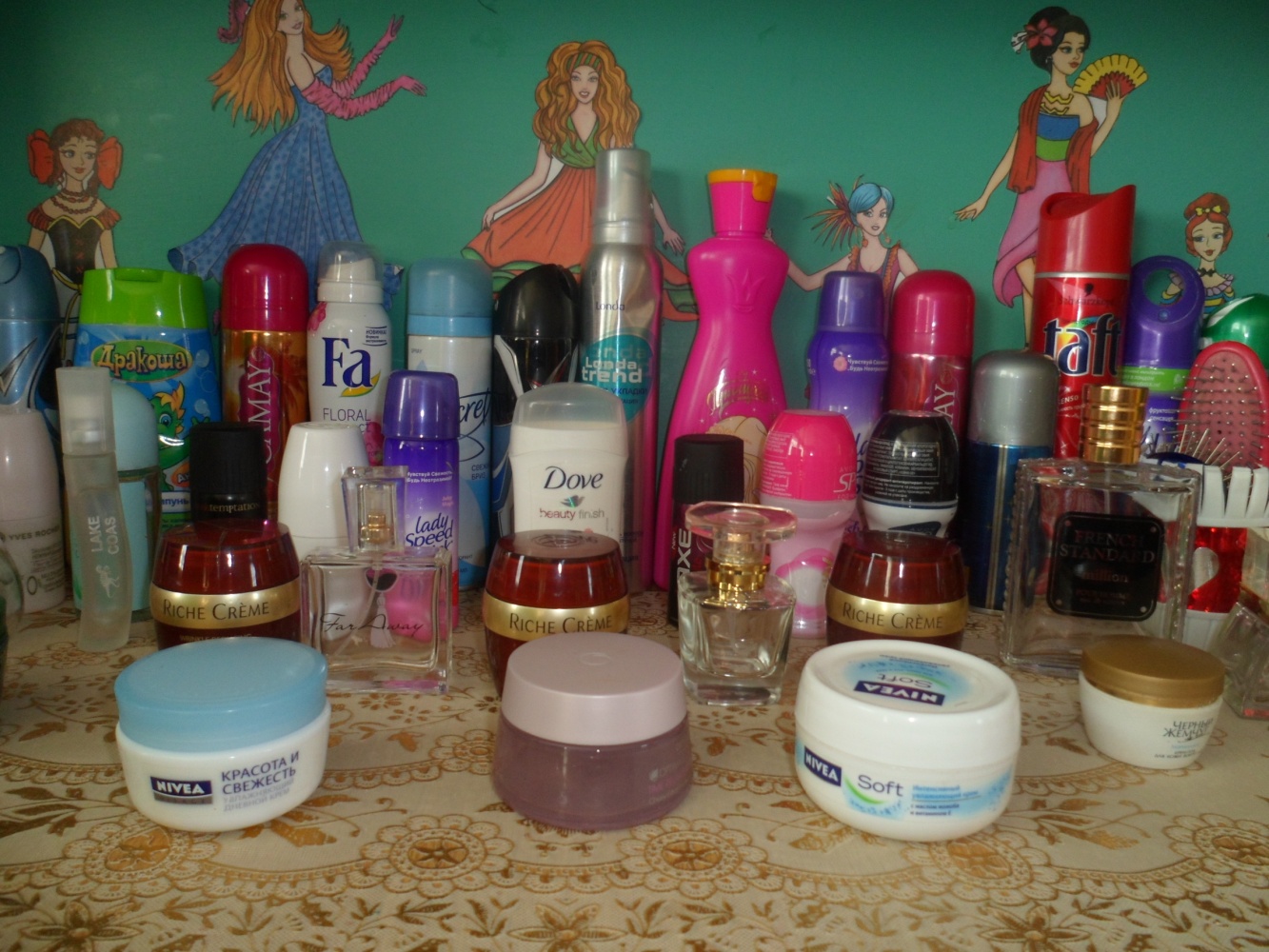 